重庆市中医院2022年湖南中医药大学硕士研究生招生复试及录取方案根据湖南中医药大学2022年硕士研究生招生复试及录取方案，结合我院实际制定本方案。一、复试指导思想1.坚持“按需招生、全面衡量、择优录取、宁缺毋滥”的原则。加强对考生的全面考查和综合评价，既要注重学业知识考核，也要加强对考生专业能力素质和科研创新潜质的考查，既要注重考生的考试成绩，也要注重考生的一贯表现。2.在做好疫情防控，确保师生健康安全的前提下，加强对复试导师的遴选、培训和管理，强化保密意识、责任意识和政治意识，做到复试录取工作程序严谨、公平公正、信息公开,切实维护考生的合法权益，确保医院2022年硕士研究生招生复试工作的顺利完成。二、组织管理组成由分管院长为组长的复试工作小组，成员由研究生导师和教务处工作人员组成。复试工作小组负责制定中心复试工作的具体方案、复试导师的遴选、培训等工作。三、分专业计划及分数线四、一志愿复试名单  五、复试形式为做好疫情防控，保障师生健康安全，根据学校要求和建议，我院硕士研究生复试采取网络远程视频面试方式进行，复试平台主要使用中国移动“云视讯”、学信网远程面试系统和（或）腾讯视频会议系统招生面试系统。六、复试费缴纳标准及方式    按照湖南省发展改革委等《关于加强我省研究生收费管理的通知》（湘发改价费〔2018〕99号）规定执行，研究生招生复试费为120元/生。考生必须在参加复试前通过“中国建设银行APP”网上支付复试费（操作流程见《湖南中医药大学2022年硕士研究生招生复试及录取方案》）。由于数据更新延迟原因，调剂考生请在收到复试通知12小时后登录系统缴费。复试费一经缴纳，概不退回。七、复试内容及要求复试内容：以大学本科主干课和基本技能的考核为主。包括外国语听力与口语测试、专业课考试、考生综合素质和能力的考察；可以采取笔试、实验与临床操作相结合、综合面试等进行全方面的考察。（一）思想政治素质和道德品质考核根据《湖南中医药大学硕士研究生复试考生思想政治情况（现实表现材料）》情况分等级按合格和不合格进行考核，考核内容不合格不予录取。（二）专业课笔试考试形式为笔试，时间原则上为90分钟，满分为100分。由研究生院按照一级学科或二级学科（同一专业不区分学位类型）组织专家进行命题，主要考核学生对该学科专业的基本理论、基本知识、学科前沿和基本技能掌握的程度，以及运用基本知识和理论分析、解决问题的能力。题型以综合性、开放型为主。各专业笔试科目及参考教材（科目）详见《湖南中医药大学2022年硕士研究生招生复试及录取方案》附件4。（三）外语听说能力测试一般采取听说交流的形式，每名考生的英语自我介绍时间一般不少于3分钟，满分100分。（四）综合面试考察内容包括对考生的思想政治素质和品德、人文素养、举止、表达、礼仪和对该专业的基本理论、基本知识、学科前沿和基本技能掌握的程度以及运用所学基础知识和理论分析解决问题的能力和科研能力、创新能力（参考考生在大学阶段的学习成绩和工作实绩）。时间一般不少于20分钟（可包含外语听说能力考察），满分为100分。八、复试程序（一）提交资料（扫描版或照片）：1.有效身份证。2.准考证。3.本科学习期间成绩单（需加盖毕业院校教务部门或档案部门章）。4. 往届考生提交本科毕业证、学位证或《教育部学历证书电子注册备案表》（可登录教育部学信网进行网上申请）、《中国高等教育学历认证报告》。在国外获得学历、学位的考生，提交由教育部留学服务中心出具的《国（境）外学历学位认证书》。应届本科毕业生提交学生证或《教育部学籍在线验证报告》（可登录教育部学信网）进行网上申请。未毕业自考生，还需提供考籍卡（证）照片及全国自学考试6科以上（含6科）成绩单扫描件。5. 《湖南中医药大学硕士研究生复试考生思想政治情况（现实表现材料）》（在研究生院网站下载），由考生本人档案所在单位的人事、政工部门填写意见并盖章，思想品德考核不合格者不予录取。无学习或工作单位人员可请街道办事处开具相关证明。6. 考生自述（包括政治表现、外语水平、业务和科研能力、研究计划等，无固定格式模板，考生请自行用A4纸打印并手写签名）。7. “退役大学生士兵专项硕士研究生招生计划”（以下简称“大学生士兵计划”）考生须提交本人的《入伍批准书》和退役部队签发的《退出现役证》。8. 单考考生还须提交单位推荐报考的证明和两名教授或相当于教授职称的专家推荐信（已提交的考生，无须重复提交）。以上材料电子版请于2022年3月29日之前发送至邮箱1120699954@qq.com。（二）复试1.笔试及面试准备考生请提前准备好远程复试所需的设备及环境，并在复试前按要求进行测试，以保证正式复试顺利进行。（1）硬件设备要求：电脑1台：用于复试设备（第一机位）。①Windows 版本：win7及以上；②网络：下行需5Mbps、上行需2Mbps；③硬盘容量：可用10G及以上；④带麦克风、摄像头（准备外接麦克风、摄像头备用）；⑤若扬声器较小，可自行配置音响（不允许使用耳机）。手机 1 部：用于监控复试环境的设备（第二机位）。①Android 5.0 以上；②IOS 9 以上（IOS 系统15号上线，建议使用 Android手机）；③带摄像头；④手机支架。浏览器：Chrome浏览器，不支持 IE浏览器。（2）“双机位”位置要求①第一机位：电脑端从正面拍摄作为“第一机位”，放置在距离本人30cm处，考生双手摆放桌面，完整拍摄到考生双手以上身体部位；用于采集考生音、视频信息。②第二机位：手机端摄像头拍摄作为“第二机位”，从考生后上方成45°距离本人1m 处拍摄，可以拍摄到考生侧面及主设备电脑全屏幕，需保证面试考官能够从第二机位清晰看到第一机位屏幕，用于采集“第一机位”的显示器的音、视频信息及考生本人画面，以监控考生复试过程。（3）宽带（或WiFi）网络和4G网络信号良好，能满足复试要求。考生不得选择网吧、商场、广场等影响音视频效果和有损复试严肃性的场所。严禁在培训机构进行复试。（4）独立的复试房间。灯光明亮，安静，不逆光，无遮挡、无视频镜头死角，无其他人员。（5）使用考生本人实名的手机，后续面试平台登录及沟通联络均使用该号码。（6）远程网络视频复试平台为中国移动云考场，请考生提前安装并熟悉掌握。3月29日，15:30-16:00，所有考生登录【中国移动云考场】，按照正常复试流程，调试设备、网络，在最终复试场所进行测试，以保证复试正常进行。2.笔试（1）时间及地点：3月30日（星期三），9：00-10:30南桥寺楼3楼会议室（网络视频主会场）、各参加招生复试考生（网络视频分会场）；调剂考生笔试时间另行通知。（2）所有考生提前15分钟登陆【中国移动云考场】进入候考会场，准备好准考证和身份证，候考官宣读面试准则及要求。 （3）笔试结束，考生同时退出2台设备，不得再次进入。（4）全过程保证设备电量充足，网络连接正常，电话畅通。3.面试（1）时间及地点：3月31日（星期四），14:00-17:00，南桥寺院部培训楼4楼会议室（网络视频主会场）、各参加招生复试考生（网络视频分会场）；调剂考生复试时间为2022年4月12日（星期二）14：30。（2）所有考生提前15分钟登陆【中国移动云考场】进入候考会场，候考官宣读面试准则及要求。 （3）考生退场进入候考室，根据抽签顺序号并随时关注微信复试提醒，同时准备好准考证和身份证；（5）面试环节，主考官邀请考生进入复试系统【中国移动云考场】，考生进行中文和英文自我介绍（不超过5分钟），专业问答（3道问答题12-15分钟），考生口述回答完毕，主考官结束考生考试，考生复试结束。（6）面试结束，考生同时退出2台设备，不得再次进入。（7）全过程保证设备电量充足，网络连接正常，电话畅通。3.考生注意事项（1）复试前按要求安装调试好设备。复试时两台设备同时开启摄像头，“第一机位”摄像头对准考生本人，考生面试时正对摄像头保持坐姿端正。双手和头部完全呈现在复试专家可见画面中。“第二机位”摄像头从考生后上方成45°拍摄。要保证考生考试屏幕能清晰地被复试专家组看到，同时能监控到房间人员出入情况。见附图：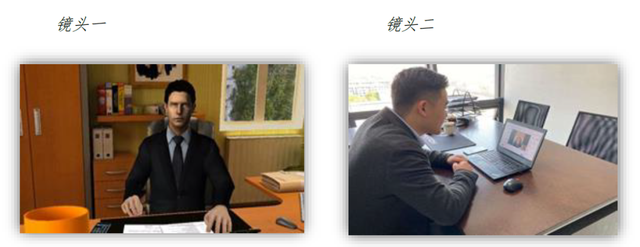 （2）考生全程正面免冠朝向摄像头，不得佩戴口罩保证面部清晰可见，头发不可遮挡耳朵，不得戴耳饰。面试时正对摄像头保持坐姿端正，头肩部及双手完全呈现在视频画面中间。桌面禁止放置除电脑、摄像头、鼠标键盘、身份证及各培养单位要求准备的考试用品之外的其他物品。（3）考生在复试前尽可能准备符合要求的设备，保证设备电量充足。测试有线或无线网络（建议电脑优先使用有线网络），电脑、手机安装好相关软件；根据复试时间，提前在线候场，预留充足的时间调整设备、软件、按照要求调整机位.提前测试设备和网络。设备调试完成后，关闭移动设备通话、录屏、外放音乐、闹钟等可能影响面试的应用程序。（4）考生应保持电话畅通，并向各培养单位提供紧急联系人和联系方式。（5）我院通过电话、电子邮件、短信等方式公开或发送给考生的相关信息、文件和消息，均视为送达，因考生本人疏忽等原因造成的一切后果由考生本人承担。（6）中国移动云考场平台具有防作弊功能，请诚信复试。（7）资格审查中凡弄虚作假者一律不予复试，资格审查不合格者不予复试，入学后将严格审查所有复试材料对应的纸质版原件材料，对提供虚假信息或材料，一经核实将取消其复试资格、录取资格、入学资格、学籍直至取消学历学位，责任由考生自负。九、视频复试考场规则1.诚信复试。认真阅读教育部《关于做好2022年全国硕士研究生复试工作的通知》《国家教育考试违规处理办法》《中华人民共和国刑法修正案（九）》《普通高等学校招生违规行为处理暂行办法》以及中国中医科学院及各培养单位发布的相关招考信息。须知晓，在法律规定的国家考试中组织作弊、为他人实施组织作弊提供作弊器材或者其他帮助、代替他人或者让他人代替自己参加考试的行为都将触犯刑法。在复试过程中有违规行为的考生，一经查实，将按照学校规定严肃处理，取消录取资格，并记入《考生考试诚信档案》。2. 复试是国家研究生招生考试的重要组成部分，复试内容属于国家机密。复试过程中禁止录音、录像和录屏，禁止将相关信息泄露或公布。3. 考生应当自觉服从复试小组工作人员的管理，严格遵从工作人员的考试指令，不得以任何理由妨碍工作人员履行职责，不得扰乱网络远程复试考场和考试秩序。4. 考生应按要求备好硬件设备、软件、考试场所和网络环境，配合进行相关测试，考试中按规定时间启动软件或登录平台参加复试。5. 复试全程只允许考生一人在面试房间，禁止他人进出。若有违反，视同作弊。6. 复试全程考生应保持注视摄像头，视线不得离开。复试期间不得以任何方式查阅资料。7. 考生音频视频必须全程开启；复试期间不允许采用任何方式变声、更改人像；视频背景必须是真实环境，不允许使用虚拟背景、更换视频背景。8. 复试期间如发生设备或网络故障，应主动及时按照我院规定方式保持沟通。十、成绩计算及录取（一）初、复试成绩权重1.初试成绩占70%、复试成绩占30%。2.复试成绩= 外语成绩（听力+口语，总分100）+专业课笔试成绩（总分100）+综合面试成绩（总分100）（二）最终成绩最终成绩（百分制）＝（初试总成绩÷5）×70%+专业课笔试成绩（总分100）×10%+综合面试成绩（总分100）×15%+外语成绩（总分100）×5%（三）录取原则1.复试成绩180分为合格线，低于180分为不合格，则不予录取。如没有完整参加各个环节的复试，则视为复试不合格，不予录取。2.思想政治素质和品德考核及体检不作量化计入总成绩，但考核结果不合格者不予录取。3.学院招生领导小组根据分专业计划，按照考生复试最终成绩名次会议研究确定拟录取建议名单，校研究生招生领导小组会议讨论确定拟录取名单。4.复试合格考生均具有待录取资格，如遇本学科拟录取考生放弃，在对应批次对应专业复试合格考生中按最终成绩高低顺延拟录取。5. 考生凡有违纪舞弊行为的，一经查实一律不予录取。十一、调剂要求（一）调剂基本原则1.符合学校招生简章及专业目录所规定的申请调入专业的报考要求。2.初试成绩（单科、总分）均须达到学校对应专业规定的复试分数线要求。3.申请调入专业与第一志愿报考专业相同或相近，且在同一学科门类范围内。4.初试科目与调入专业初试科目相同或相近，其中初试全国统一命题科目应与调入专业全国统一命题科目相同（考生初试统考科目涵盖调入专业所有统考科目的，视为相同）。（二）调剂程序1.根据学校要求，将根据一志愿生源缺额情况在“中国研究生招生信息网”的“调剂系统”中发布调剂信息公告。2.考生在规定时间内登录“中国研究生招生信息网”的“调剂系统”提交调剂志愿；申请调剂学校的考生每次只能填报学校一个志愿，同时报学校多个志愿的考生不纳入学校调剂考生选拔范围。3.研究生院招生办在考生填报志愿后，将分专业遴选出参加复试的考生名单，并通过调剂系统向考生发送复试通知，考生需及时查看“复试通知”并确认。回复确认参加学校复试而失信不参加复试者，列入失信人员名单，不再接受其申请学校任何专业的调剂申请。4.调剂复试的差额比例原则上按照不高于1:1.5的比例择优确定进入复试的考生名单（采取小数点进位制）；但部分生源流动性较大的专业，可视调剂生源情况适当放大（不限定差额调剂比例上限，以备调剂生源的择优选拔）。5.研究生院将根据学院上报的复试及录取结果第一时间在调剂系统里给学生发送拟录取通知。被“拟录取”的考生在规定的时间内需在网上接受拟录取通知。十二、信息公开1.学校研究生院招生办在复试结束后三天内，通过研究生院主页对拟录取考生名单公示10个工作日。期间如有变动，在对变动部分做出说明后另行公示10个工作日。2.研究生院发布公示后，我院按要求公布所有参加本学院复试考生名单及成绩。网址：http://www.cqszyy.com/index.php?s=/sresearch/index/cid/48.html。十三、纪律要求和监督1. 实行责任制度和责任追究制，加强对复试工作的管理，完善复试工作过程的监督，确保复试工作公平、公正，严防违法违规事件；2. 考试过程中，凡与考试对象有回避关系的人员，要主动回避。3. 实行监督巡视制度：我院纪检监察部门和学校研究生院对复试工作进行全面、有效的巡视监督。十四、其他未尽事宜，请参照湖南中医药大学研究生院官方发布的复试工作方案执行。考试接待电话：67552296（教务科）监督举报电话：67063733（纪委办）                                重庆市中医院                              2022年3月28日院系名称专业代码专业名称学习方式拟招生人数(含推免)推免生复试分数线统招生接收人数重庆市中医院105701中医内科学全日制1043526重庆市中医院105702中医外科学全日制313332重庆市中医院105705中医儿科学全日制103521重庆市中医院105709中西医结合临床全日制523304考生编码姓名专业代码专业名称政治英语业务课一业务课二总分备注105412431100397任超105701中医内科学75782480401105412501801490万专驿105701中医内科学71742300375105412141701215罗懿105701中医内科学68682380374105412431500712王昌琳105701中医内科学87582170362105412502701509陈思瑶105701中医内科学70642240358105412511901540左畅105701中医内科学64642280356105412431100398黄敏105701中医内科学78742010353105412503001517周佳燕105701中医内科学79602130352105412511901541陈兰香105702中医外科学79462610386105412502801515张漫怡105702中医外科学64672020333105412614001599莫靖雯105705中医儿科学74582200352105412370100040王帅105709中西医结合临床77642040345105412421000043石朗天105709中西医结合临床72552030330